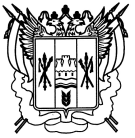 Российская ФедерацияРостовская областьЗаветинский районмуниципальное образование «Заветинское сельское поселение»Собрание депутатов Заветинского сельского поселенияР е ш е н и еОб   утверждении   отчета   об  исполнениибюджета Заветинского сельского поселения Заветинского района за  2016 годПринятоСобранием депутатов                                                            «07» апреля 2017 годаРассмотрев предложения Администрации Заветинского сельского поселения об исполнении бюджета  сельского поселения за 2016 год, руководствуясь статьей  24 Устава муниципального образования «Заветинское  сельское поселение», Собрание депутатов Заветинского сельского поселенияРЕШИЛО:	1. Утвердить отчет об исполнении бюджета Заветинского сельского поселения Заветинского района за  2016 год по доходам в сумме 47 910,5тыс. рублей, по расходам в сумме 46 773,7  тыс. рублей, с превышением доходов над расходами в сумме 1 136,8 тыс. рублей и со следующими показателями:1) по доходам бюджета Заветинского сельского поселения Заветинского района по кодам классификации доходов бюджетов за 2016 год согласно приложению 1 к настоящему решению;2) по расходам бюджета Заветинского сельского поселения Заветинского района по ведомственной структуре расходов бюджета сельского поселения за 2016 год согласно приложению 2 к настоящему решению;3) по расходам бюджета Заветинского сельского поселения Заветинского района по разделам и подразделам классификации расходов бюджета за 2016 год согласно приложению 3 к настоящему решению;4) по источникам финансирования дефицита бюджета Заветинского сельского поселения Заветинского района по кодам классификации источников финансирования дефицита бюджета за 2016 год согласно приложению 4 к настоящему решению;  	2. Настоящее решение вступает в силу со дня его официального обнародования.  3. Контроль за выполнением настоящего решения возложить на постоянную комиссию по бюджету, налогам и собственности (В.Т. Бирюкова).Председатель Собрания депутатов –Глава Заветинского сельского поселения                               В.И. Решетников           село Заветное   «07» апреля 2017 года            № 29      Приложение № 1                                                                            к решению Собрания депутатов                                      Заветинского сельского поселения                                           «Об утверждении отчета об исполнении                                                                                   бюджета сельского поселения                                                                                                     за 2016 год»                                                                     Приложение № 2				           к решению Собрания депутатов                                              Заветинского сельского поселения                                           «Об утверждении отчета об исполнении                                                                  бюджета сельского поселения за 2016 год»Расходы бюджета Заветинского сельского поселения Заветинского района по ведомственной структуре расходов бюджета сельского поселения за 2016 год 				                              (тыс. рублей)                                                                                     Приложение № 3                                                                            к решению Собрания депутатов                                            Заветинского сельского поселения                                           «Об утверждении отчета об исполнении                                                                               бюджета сельского поселения                                                                                                       за 2016 год»Распределение расходов бюджета Заветинского сельского поселения Заветинского района по разделам и подразделам классификации расходов бюджета за 2016 год                                                                                                                  (тыс. рублей)                                                                       Приложение № 4                                                                            к решению Собрания депутатов                                              Заветинского сельского поселения                                           «Об утверждении отчета об исполнении                                                                  бюджета сельского поселения за 2016 год»  Объем поступлений доходов в бюджет Заветинского сельского поселения Заветинского района в 2016 году.(тыс. рублей)  Объем поступлений доходов в бюджет Заветинского сельского поселения Заветинского района в 2016 году.(тыс. рублей)  Объем поступлений доходов в бюджет Заветинского сельского поселения Заветинского района в 2016 году.(тыс. рублей)Код БК РФНаименование статьи доходовФактическое исполнение за  2016 год1 00 00000 00 0000 000НАЛОГОВЫЕ И НЕНАЛОГОВЫЕ ДОХОДЫ9 229,81 01 00000 00 0000 000НАЛОГИ НА ПРИБЫЛЬ, ДОХОДЫ4 271,81 01 02000 01 0000 110Налог на доходы физических лиц4 271,81 01 02010 01 0000 110Налог на доходы физических лиц с доходов, источником которых является налоговый агент, за исключением доходов, в отношении которых исчисление и уплата налога осуществляются в соответствии со статьями 227, 227.1 и 228 Налогового кодекса Российской Федерации4 245,81 03 00000 00 0000 000НАЛОГИ НА ТОВАРЫ (РАБОТЫ, УСЛУГИ), РЕАЛИЗУЕМЫЕ НА ТЕРРИТОРИИ РОССИЙСКОЙ ФЕДЕРАЦИИ915,81 03 02000 01 0000 110Акцизы по подакцизным товарам (продукции), производимым на территории Российской Федерации915,81 03 02230 01 0000 110Доходы от уплаты акцизов на дизельное топливо, подлежащие распределению между бюджетами субъектов Российской Федерации и местными бюджетами с учетом установленных дифференцированных нормативов отчислений в местные бюджеты313,11 03 02240 01 0000 110Доходы от уплаты акцизов на моторные масла для дизельных и (или) карбюраторных (инжекторных) двигателей, подлежащие распределению между бюджетами субъектов Российской Федерации и местными бюджетами с учетом установленных дифференцированных нормативов отчислений в местные бюджеты4,81 03 02250 01 0000 110Доходы от уплаты акцизов на автомобильный бензин, подлежащие распределению между бюджетами субъектов Российской Федерации и местными бюджетами с учетом установленных дифференцированных нормативов отчислений в местные бюджеты644,31 05 00000 00 0000 000НАЛОГИ НА СОВОКУПНЫЙ ДОХОД545,11 05 03000 01 0000 110Единый сельскохозяйственный налог545,11 05 03010 01 0000 110Единый сельскохозяйственный налог545,11 06 00000 00 0000 000НАЛОГИ НА ИМУЩЕСТВО1 466,91 06 01000 00 0000 110Налог на имущество физических лиц735,51 06 01030 10 0000 110Налог на имущество физических лиц, взимаемый по ставкам, применяемым к объектам налогообложения, расположенным в границах сельских поселений735,51 06 06000 00 0000 110Земельный налог731,41 06 06030 00 0000 110Земельный налог с организаций181,91 06 06033 10 0000 110Земельный налог с организаций, обладающих земельным участком, расположенным в границах сельских поселений181,91 06 06040 00 0000 110Земельный налог с физических лиц549,41 06 06043 10 0000 110Земельный налог с физических лиц, обладающих земельным участком, расположенным в границах сельских поселений549,41 11 00000 00 0000 000ДОХОДЫ ОТ ИСПОЛЬЗОВАНИЯ ИМУЩЕСТВА, НАХОДЯЩЕГОСЯ В ГОСУДАРСТВЕННОЙ И МУНИЦИПАЛЬНОЙ СОБСТВЕННОСТИ758,11 11 05000 00 0000 120Доходы, получаемые в виде арендной либо иной платы за передачу в возмездное пользование государственного и муниципального имущества (за исключением имущества бюджетных и автономных учреждений, а также имущества государственных и муниципальных унитарных предприятий, в том числе казенных)738,61 11 05020 00 0000 120Доходы, получаемые в виде арендной платы за земли после разграничения государственной собственности на землю, а также средства от продажи права на заключение договоров аренды указанных земельных участков (за исключением земельных участков бюджетных и автономных учреждений)21,31 11 05025 10 0000 120Доходы, получаемые в виде арендной платы, а также средства от продажи права на заключение договоров аренды за земли, находящиеся в собственности сельских поселений (за исключением земельных участков муниципальных автономных учреждений)21,31 11 05030 00 0000 120Доходы от сдачи в аренду имущества, находящегося в оперативном управлении органов государственной власти, органов местного самоуправления, государственных внебюджетных фондов и созданных ими учреждений (за исключением имущества бюджетных и автономных учреждений)717,31 11 05035 10 0000 120Доходы от сдачи в аренду имущества, находящегося в оперативном управлении органов управления сельских поселений и созданных ими учреждений и в хозяйственном ведении муниципальных унитарных предприятий717,31 11 07000 00 0000 120Платежи от государственных и муниципальных унитарных предприятий16,71 11 07010 00 0000 120Доходы от перечисления части прибыли государственных и муниципальных унитарных предприятий, остающейся после уплаты налогов и обязательных платежей16,71 11 07015 10 0000 120Доходы от перечисления части прибыли, остающейся после уплаты налогов и иных обязательных платежей муниципальных унитарных предприятий, созданных сельскими поселениями16,71 14 00000 00 0000 000ДОХОДЫ ОТ ПРОДАЖИ МАТЕРИАЛЬНЫХ И НЕМАТЕРИАЛЬНЫХ АКТИВОВ1 056,31 14 02000 00 0000 000Доходы от реализации имущества, находящегося в государственной и муниципальной собственности (за исключением имущества бюджетных и автономных учреждений, а также имущества государственных и муниципальных унитарных предприятий, в том числе казенных)1 056,31 14 02050 10 0000 410Доходы от реализации имущества, находящегося в собственности сельских поселений (за исключением движимого имущества муниципальных бюджетных и автономных учреждений, а также имущества муниципальных унитарных предприятий, в том числе казенных), в части реализации основных средств по указанному имуществу1 056,31 14 02053 10 0000 410Доходы от реализации иного имущества, находящегося в собственности сельских поселений (за исключением имущества муниципальных бюджетных и автономных учреждений, а также имущества муниципальных унитарных предприятий, в том числе казенных), в части реализации основных средств по указанному имуществу1 056,31 16 00000 00 0000 000ШТРАФЫ, САНКЦИИ, ВОЗМЕЩЕНИЕ УЩЕРБА15,81 16 18000 00 0000 140Денежные взыскания (штрафы) за нарушение бюджетного законодательства Российской Федерации1,01 16 18050 10 0000 140Денежные взыскания (штрафы) за нарушение бюджетного законодательства (в части бюджетов сельских поселений)1,01 16 51000 02 0000 140Денежные взыскания (штрафы),  установленные законами субъектов Российской Федерации за несоблюдение муниципальных правовых актов14,81 16 51040 02 0000 140Денежные взыскания (штрафы),  установленные законами субъектов Российской Федерации за несоблюдение муниципальных правовых актов, зачисляемые в бюджеты поселения14,82 00 00000 00 0000 000БЕЗВОЗМЕЗДНЫЕ ПОСТУПЛЕНИЯ38 680,72 02 00000 00 0000 000Безвозмездные поступления от других бюджетов бюджетной системы Российской Федерации8 482,82 02 01000 00 0000 151Дотации бюджетам субъектов Российской Федерации и муниципальных образований8 482,82 02 01001 00 0000 151Дотации на выравнивание бюджетной обеспеченности8 482,82 02 01001 10 0000 151Дотации бюджетам сельских поселений на выравнивание уровня бюджетной обеспеченности8 482,82 02 03000 00 0000 151Субвенции бюджетам субъектов Российской Федерации и муниципальных образований160,52 02 03015 00 0000 151Субвенции бюджетам на осуществление первичного воинского учета на территориях, где отсутствуют военные комиссариаты160,32 02 03015 10 0000 151Субвенции бюджетам сельских поселений на осуществление первичного воинского учета на территориях, где отсутствуют военные комиссариаты160,32 02 03024 00 0000 151Субвенции местным бюджетам на выполнение передаваемых полномочий субъектов Российской Федерации0,22 02 03024 10 0000 151Субвенции бюджетам городских и сельских поселений на выполнение передаваемых полномочий субъектов Российской Федерации0,22 02 04000 00 0000 151Иные межбюджетные трансферты30 037,42 02 04014 10 0000 151Межбюджетные трансферты, передаваемые бюджетам сельских поселений из бюджетов муниципальных районов на осуществление части полномочий по решению вопросов местного значения в соответствии с заключенными соглашениями120,02 02 04999 00 0000 151Прочие межбюджетные трансферты, передаваемые бюджетам29 917,42 02 04999 10 0000 151Прочие межбюджетные трансферты, передаваемые бюджетам сельских поселений29 917,4Всего доходов47 910,5»;НаименованиеМинРзПРЦСРВРСуммаВСЕГО46 773,7Администрация Заветинского сельского поселения95146 773,7ОБЩЕГОСУДАРСТВЕННЫЕ ВОПРОСЫ951018 419,9Функционирование высшего должностного лица субъекта Российской Федерации и муниципального образования9510102840,2Расходы на выплаты по оплате труда работников органов местного самоуправления Заветинского сельского поселения в рамках подпрограммы «Обеспечение реализации муниципальной программы Заветинского сельского поселения «Муниципальная политика» муниципальной программы «Развитие муниципальной политики в Заветинском сельском поселении» (Расходы на выплаты персоналу государственных (муниципальных) органов)951010207 2 00 00110120840,2Функционирование Правительства Российской Федерации, высших исполнительных органов государственной власти субъектов Российской Федерации, местных администраций95101046 797,8Расходы на выплаты по оплате труда работников органов местного самоуправления Заветинского сельского поселения в рамках подпрограммы «Обеспечение реализации муниципальной программы Заветинского сельского поселения «Муниципальная политика» муниципальной программы «Развитие муниципальной политики в Заветинском сельском поселении» (Расходы на выплаты персоналу государственных (муниципальных) органов)951010407 2 00 001101205 116,3Расходы на обеспечение функций органов местного самоуправления Заветинского сельского поселения в рамках подпрограммы «Обеспечение реализации муниципальной программы Заветинского сельского поселения «Муниципальная политика» муниципальной программы «Развитие муниципальной политики в Заветинском сельском поселении» (Иные закупки товаров, работ и услуг для обеспечения государственных (муниципальных) нужд)951010407 2 00 001902401 544,5Расходы на обеспечение функций органов местного самоуправления Заветинского сельского поселения в рамках подпрограммы «Обеспечение реализации муниципальной программы Заветинского сельского поселения «Муниципальная политика» муниципальной программы «Развитие муниципальной политики в Заветинском сельском поселении» (Уплата налогов, сборов и иных платежей)951010407 2 00 0019085058,1Расходы на осуществление полномочий по определению перечня должностных лиц, уполномоченных составлять протоколы об административных правонарушениях, предусмотренных статьями 2.2, 2.4, 2.7, 2.9, 3.2, 4.1, 4.4, 5.1, 5.2, 6.2, 6.3, 6.4, 7.1, 7.2, 7.3 (в части нарушения установленных нормативными правовыми актами органов местного самоуправления правил организации пассажирских перевозок автомобильным транспортом), 8.1-8.3, частью 2 статьи 9.1, статьей 9.3 Областного закона от 25 октября 2002 года № 273-ЗС «Об административных правонарушениях» (Иные закупки товаров, работ и услуг для обеспечения государственных (муниципальных) нужд)951010499 9 00 723902400,2Иные межбюджетные трансферты, передаваемые бюджету района на осуществление части полномочий по решению вопросов местного значения в соответствии с заключенными соглашениями на утверждение генеральных планов поселения, правил землепользования и застройки (Иные межбюджетные трансферты)951010499 9 00 8601054078,6Обеспечение проведения выборов и референдумов9510107426,1Расходы на проведение выборов Главы и депутатов Собрания Заветинского сельского поселения в рамках непрограммных расходов органов местного самоуправления Заветинского сельского поселения (Специальные расходы)951010799 9 00 26240880426,1Другие общегосударственные вопросы9510113355,9Расходы на обеспечение функций органов местного самоуправления Заветинского сельского поселения в рамках подпрограммы «Обеспечение реализации муниципальной программы Заветинского сельского поселения «Муниципальная политика» муниципальной программы «Развитие муниципальной политики в Заветинском сельском поселении» (Иные закупки товаров, работ и услуг для обеспечения государственных (муниципальных) нужд)951011307 2 00 00190240335,9Расходы на обеспечение функций органов местного самоуправления Заветинского сельского поселения в рамках подпрограммы «Обеспечение реализации муниципальной программы Заветинского сельского поселения «Муниципальная политика» муниципальной программы «Развитие муниципальной политики в Заветинском сельском поселении» (Уплата налогов, сборов и иных платежей)951011307 2 00 0019085020,0НАЦИОНАЛЬНАЯ ОБОРОНА95102160,3Мобилизационная и вневойсковая подготовка9510203160,3Расходы на осуществление первичного воинского учета на территориях, где отсутствуют военные комиссариаты (Расходы на выплаты персоналу государственных (муниципальных) органов)951020399 9 00 51180120157,3Расходы на осуществление первичного воинского учета на территориях, где отсутствуют военные комиссариаты (Иные закупки товаров, работ и услуг для обеспечения государственных (муниципальных) нужд)951020399 9 00 511802403,0НАЦИОНАЛЬНАЯ БЕЗОПАСНОСТЬ И ПРАВООХРАНИТЕЛЬНАЯ ДЕЯТЕЛЬНОСТЬ95103171,7Защита населения и территории от чрезвычайных ситуаций природного и техногенного характера, гражданская оборона9510309123,2Иные межбюджетные трансферты, передаваемые бюджету района на осуществление части полномочий по решению вопросов местного значения в соответствии с заключенными соглашениями на создание, содержание и организацию деятельности аварийно-спасательных служб и (или) аварийно-спасательных формирований на территории поселения (Иные межбюджетные трансферты)951030999 9 00 86020540112,8Иные межбюджетные трансферты, передаваемые бюджету района на осуществление части полномочий по решению вопросов местного значения в соответствии с заключенными соглашениями на организацию и осуществление мероприятий по гражданской обороне, защите населения и территории поселения от чрезвычайных ситуаций природного и технического характера (Иные межбюджетные трансферты)951030999 9 00 8603054010,4Другие вопросы в области национальной безопасности  и правоохранительной деятельности (Иные закупки товаров, работ и услуг для обеспечения государственных (муниципальных) нужд)951031401 1 00 2629024048,5НАЦИОНАЛЬНАЯ ЭКОНОМИКА95104717,5 Дорожное хозяйство (дорожные фонды)9510409717,5Расходы на ремонт и содержание автомобильных дорог общего пользования местного значения в рамках подпрограммы «Развитие транспортной инфраструктуры Заветинского сельского поселения» муниципальной программы «Развитие транспортной системы на территории Заветинского сельского поселения» (Иные закупки товаров, работ и услуг для обеспечения государственных (муниципальных) нужд)951040903 1 00 73510240500,6Расходы на ремонт и содержание автомобильных дорог общего пользования местного значения в рамках подпрограммы «Развитие транспортной инфраструктуры Заветинского сельского поселения» муниципальной программы «Развитие транспортной системы на территории Заветинского сельского поселени» (Иные закупки товаров, работ и услуг для обеспечения государственных (муниципальных) нужд)951040903 1 00 S351024019,8Мероприятия на ремонт и содержание автомобильных дорог общего пользования местного значения и выполнение дорожных работ, направленных на повышение безопасности дорожного движения на участках концентрации дорожно-транспортных происшествий в населенных пунктах в рамках подпрограммы «Повышение безопасности дорожного движения на территории Заветинского сельского поселения» муниципальной программы «Развитие транспортной системы на территории Заветинского сельского поселения» (Иные закупки товаров, работ и услуг для обеспечения государственных (муниципальных) нужд)951040903 2 00 26070240197,1ЖИЛИЩНО-КОММУНАЛЬНОЕ ХОЗЯЙСТВО9510535 797,9Коммунальное хозяйство951050229 222,9Расходы на разработку ПСД по объекту: «Капитальный ремонт буровой на воду скважины № 1068 на территории группового водозабора Амтинского участка Джураксальского месторождения подземных вод, Заветинского района, Ростовской области» в рамках подпрограммы «Создание условий для обеспечения качественными коммунальными услугами населения Заветинского сельского поселения» муниципальной программы Заветинского сельского поселения «Обеспечение качественными жилищно-коммунальными услугами населения Заветинского сельского поселения» (Иные закупки товаров, работ и услуг для обеспечения государственных (муниципальных) нужд)951050209 1 00 26250240203,7Резервный фонд Правительства Ростовской области на финансовое обеспечение непредвиденных расходов в рамках непрограммного направления деятельности "Реализация функций иных государственных органов Ростовской области" (Иные закупки товаров, работ и услуг для обеспечения государственных (муниципальных) нужд)951050299 1 00 711802401 115,3Резервный фонд Правительства Ростовской области на финансовое обеспечение непредвиденных расходов в рамках непрограммного направления деятельности "Реализация функций иных государственных органов Ростовской области" (Субсидии юридическим лицам (кроме некоммерческих организаций), индивидуальным предпринимателям, физическим лицам - производителям товаров, работ, услуг)951050299 1 00 7118081027 751,1Софинансирование из местного бюджета расходов за счет Резервного фонда Правительства Ростовской области на финансовое обеспечение непредвиденных расходов в рамках непрограммного направления деятельности "Реализация функций иных государственных органов Ростовской области" (Резервные средства) (Субсидии юридическим лицам (кроме некоммерческих организаций), индивидуальным предпринимателям, физическим лицам - производителям товаров, работ, услуг)951050299 1 00 S1180810152,8Благоустройство95105036 575,0Расходы на оплату за электроэнергию и текущий ремонт (обслуживание) уличного освещения сельского поселения в рамках подпрограммы «Уличное освещение» муниципальной программы «Благоустройство Заветинского сельского поселения» (Иные закупки товаров, работ и услуг для обеспечения государственных (муниципальных) нужд)951050304 1 00 260802402 800,6Расходы на оплату за электроэнергию и текущий ремонт (обслуживание) уличного освещения сельского поселения в рамках подпрограммы «Уличное освещение» муниципальной программы «Благоустройство Заветинского сельского поселения» (Уплата налогов, сборов и иных платежей)951050304 1 00 260808502,1Мероприятия на озеленение территории сельского поселения, в рамках подпрограммы «Озеленение территории поселения», муниципальной программы «Благоустройство Заветинского сельского поселения»  (Иные закупки товаров, работ и услуг для обеспечения государственных (муниципальных) нужд)951050304 1 00 26090240103,8Расходы по организации утилизации (буртовка) твердых бытовых отходов на свалке на территории поселения в рамках подпрограммы «Прочие мероприятия по благоустройству сельского поселения» муниципальной программы «Благоустройство Заветинского сельского поселения» (Иные закупки товаров, работ и услуг для обеспечения государственных (муниципальных) нужд)951050304 3 00 26100240120,0Расходы на прочие мероприятия по благоустройству в рамках подпрограммы «Прочие мероприятия по благоустройству сельского поселения» муниципальной программы «Благоустройство Заветинского сельского поселения» (Иные закупки товаров, работ и услуг для обеспечения государственных (муниципальных) нужд)951050304 3 00 261102402 898,2Резервный фонд Правительства Ростовской области на финансовое обеспечение непредвиденных расходов в рамках непрограммного направления деятельности "Реализация функций иных государственных органов Ростовской области" (Иные закупки товаров, работ и услуг для обеспечения государственных (муниципальных) нужд)951050399 1 00 71180240382,4Расходы на погашение задолженности по оплате выполненных работ по объекту: «Разработка проектно-сметной документации на капитальный ремонт а/д по ул. Лесная, пер. Майский и ул. Герцена в с. Заветное» в рамках непрограммных расходов органов местного самоуправления Заветинского сельского поселения (Иные закупки товаров, работ и услуг для обеспечения государственных (муниципальных) нужд)951050399 9 00 26280240270,0КУЛЬТУРА, КИНЕМАТОГРАФИЯ951081 504,2Культура95108011 504,2Расходы на обеспечение деятельности (оказание услуг) муниципальных учреждений Заветинского сельского поселения в рамках подпрограммы «Развитие культуры» муниципальной программы «Развитие культуры Заветинского сельского поселения» (Субсидии бюджетным учреждениям)951080105 1 00 005906101 246,6Расходы на проведение праздничных мероприятий, посвященных 170-летию села Заветное и 90-летию Заветинского района в рамках подпрограммы «Развитие культуры» муниципальной программы Заветинского сельского поселения «Развитие культуры Заветинского сельского поселения» (Иные закупки товаров, работ и услуг для обеспечения государственных (муниципальных) нужд)951080105 1 00 2627024083,0Расходы на повышение заработной платы работникам муниципальных учреждений культуры в рамках подпрограммы "Развитие культуры" муниципальной программы Заветинского сельского поселения "Развитие культуры Заветинского сельского поселения" (Субсидии бюджетным учреждениям)951080105 1 00 73850610168,0Расходы на софинансирование повышения заработной платы работникам муниципальных учреждений культуры в рамках подпрограммы «Развитие культуры» муниципальной программы Заветинского сельского поселения «Развитие культуры Заветинского сельского поселения» (Субсидии бюджетным учреждениям)951080105 1 00 S38506106,6ОБСЛУЖИВАНИЕ ГОСУДАРСТВЕННОГО И МУНИЦИПАЛЬНОГО ДОЛГА951132,3Обслуживание государственного внутреннего и муниципального долга95113012,3Процентные платежи по муниципальному долгу Заветинского сельского поселения в рамках непрограммных расходов органов местного самоуправления Заветинского сельского поселения (Обслуживание муниципального долга)951130199 9 00 262607302,3НаименованиеРзПРКассовые расходыОбщегосударственные вопросы018 419,9Функционирование высшего должностного лица субъекта Российской Федерации и муниципального образования0102840,2Функционирование Правительства Российской Федерации, высших исполнительных органов государственной власти субъектов РФ, местных администраций01046 797,8Обеспечение проведения выборов и референдумов0107426,1Другие общегосударственные вопросы0113355,9Национальная оборона02160,3Мобилизационная и вневойсковая подготовка0203160,3Национальная безопасность и правоохранительная деятельность03171,7Защита населения и территории от чрезвычайных ситуаций природного и техногенного характера, гражданская оборона0309171,7Национальная экономика04717,5Дорожное хозяйство (дорожные фонды)0409717,5Жилищно-коммунальное хозяйство0535 797,9Коммунальное хозяйство050229 222,9Благоустройство05036 575,0Культура, кинематография081 504,1Культура08011 504,1Обслуживание государственного и муниципального долга132,3Обслуживание государственного внутреннего и муниципального долга13012,3ИТОГО:46 773,7»;Источники финансированиядефицита бюджета Заветинского сельского поселения Заветинского района по кодам классификации источников финансирования дефицита бюджета за 2016 год(тыс. рублей)Источники финансированиядефицита бюджета Заветинского сельского поселения Заветинского района по кодам классификации источников финансирования дефицита бюджета за 2016 год(тыс. рублей)Источники финансированиядефицита бюджета Заветинского сельского поселения Заветинского района по кодам классификации источников финансирования дефицита бюджета за 2016 год(тыс. рублей)КодНаименованиеФактическое исполнение за 2016 годИсточники внутреннего финансирования дефицита бюджета поселения всего1 136,8951 01 05 00 00 00 0000 000Остатки средств бюджетов1 136,8951 01 05 00 00 00 0000 500Увеличение остатков средств бюджетов 47 910,5951 01 05 02 00 00 0000 500Увеличение прочих остатков средств бюджетов47 910,5951 01 05 02 01 00 0000 510Увеличение прочих остатков денежных средств бюджетов47 910,5951 01 05 02 01 10 0000 510Увеличение прочих остатков денежных средств бюджетов поселений47 910,5951 01 05 00 00 00 0000 600Уменьшение остатков средств бюджетов46 773,7951 01 05 02 00 00 0000 600Уменьшение прочих остатков средств бюджетов46 773,7951 01 05 02 01 00 0000 600Уменьшение прочих остатков денежных средств бюджетов 46 773,7951 01 05 02 01 10 0000 610Уменьшение прочих остатков  денежных средств бюджетов поселений46 773,7»;